   DALSLANDS FOTBOLLFÖRBUND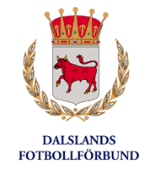 2021-02-25		

	Nybörjar kurs för er som vill döma 9 mot 9 	och 11 mot 11 säsong 2021Intresseanmälan till er som vill döma 9 mot 9 samt 11 mot 11 fotboll säsong 2021, intresseanmälan vänder sej till er som antingen vill döma 9 mot 9 som föreningsdomare eller vill testa på att vara Distriktsdomare i 11 mot 11Anmälan sker till Dalslands FF domarkommitté som utifrån intresset och antal bjuder in till utbildningstillfällenHar ni ungdomar tjejer & killar i er förening som har intresse av att döma eller dömde ifjol  se till att de får denna möjlighet att  anmäla sejKursen kommer att vara vid två tillfällen plus ett praktiskt pass Kursavgift tas ut och är 500 kr 	Var vänlig se till att Era blivande 9-11-manna ungdomsdomare får denna information om att denna utbildning kommer inom kortDalslands FotbollförbundDomarkommitté